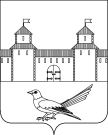 от 17.08.2016 № 1444-пО присвоении  адреса земельному участку Руководствуясь статьей 7 Земельного кодекса Российской Федерации от  25.10.2001 №136-ФЗ, статьей 16 Федерального закона от 06.10.2003 №131-ФЗ «Об общих принципах организации местного самоуправления в Российской Федерации», постановлением Правительства Российской Федерации от 19.11.2014 №1221 «Об утверждении Правил присвоения, изменения и аннулирования адресов», приказом Министерства экономического развития Российской Федерации от 01.09.2014 №540 «Об утверждении классификатора видов разрешенного использования земельных участков», статьями 32, 35, 40 Устава муниципального образования Сорочинский городской округ Оренбургской области, кадастровым паспортом земельного участка от 05.08.2016 №56/16-436085 администрация Сорочинского городского округа Оренбургской области постановляет:Присвоить земельному участку с кадастровым номером 56:30:1301001:920, адрес: Российская Федерация, Оренбургская область, Сорочинский городской округ, п. Родинский, ул. Октябрьская, № 16 «А»; вид разрешенного использования земельного участка: для ведения личного подсобного хозяйства. Категория земель: земли населенных пунктов.Контроль за исполнением настоящего постановления возложить на главного архитектора муниципального образования Сорочинский городской округ Оренбургской области –  Крестьянова А.Ф.Настоящее постановление вступает в силу со дня подписания и подлежит размещению на Портале муниципального образования Сорочинский городской округ Оренбургской области.Глава муниципального образованияСорочинский городской округ                                                    Т.П. Мелентьева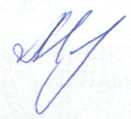 Разослано: в дело, Управлению архитектуры,  ОУИ, Кузнецову В.Г.,  прокуратуре  Администрация Сорочинского городского округа Оренбургской областиП О С Т А Н О В Л Е Н И Е 